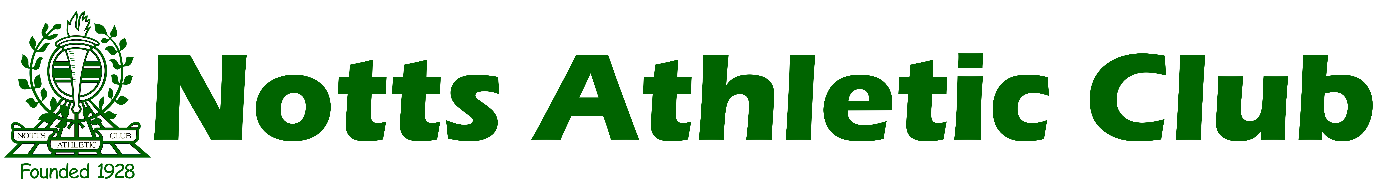 Tim Wealthall Mile - 28th October 2022Harvey Hadden Stadium @ 7pmEntry FormEntry Fees:     UKA Affiliated entry: £10 - Unattached £12  /  Entry on the day: £15 / £17Closing date: Tuesday 25th October 2022A timetable of events will be posted on the website and Facebook when all pre-entries have been seeded after the closing date.There will be series of graded 1 mile races culminating in one elite women’s, the Richard Bird Mile and one elite men’s race, The Tim Wealthall Mile at the end of the evening.   Prizes will be presented at the end of each race.Further information is on the athlete’s information sheet which will be sent out when we receive your entry.   Please take time to read this.NameAddressTelephone numberEmail addressDOB and ageClubEA Reg NoTime /anticipated time for milePayment details-by BACS transfer or chequeBarclays Bank PLCSort code: 206325Account No: 70502308Please use your name as the reference for BACS paymentsCheques payable to: “Notts 5 & 10”Replies by email to nottsac@promotionaldisplays.co.ukBy post to Notts AC, Canterbury Mill, Canterbury Road, Nottingham. NG8 1PQ